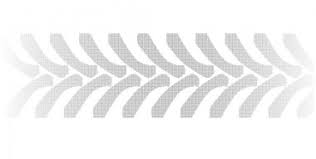 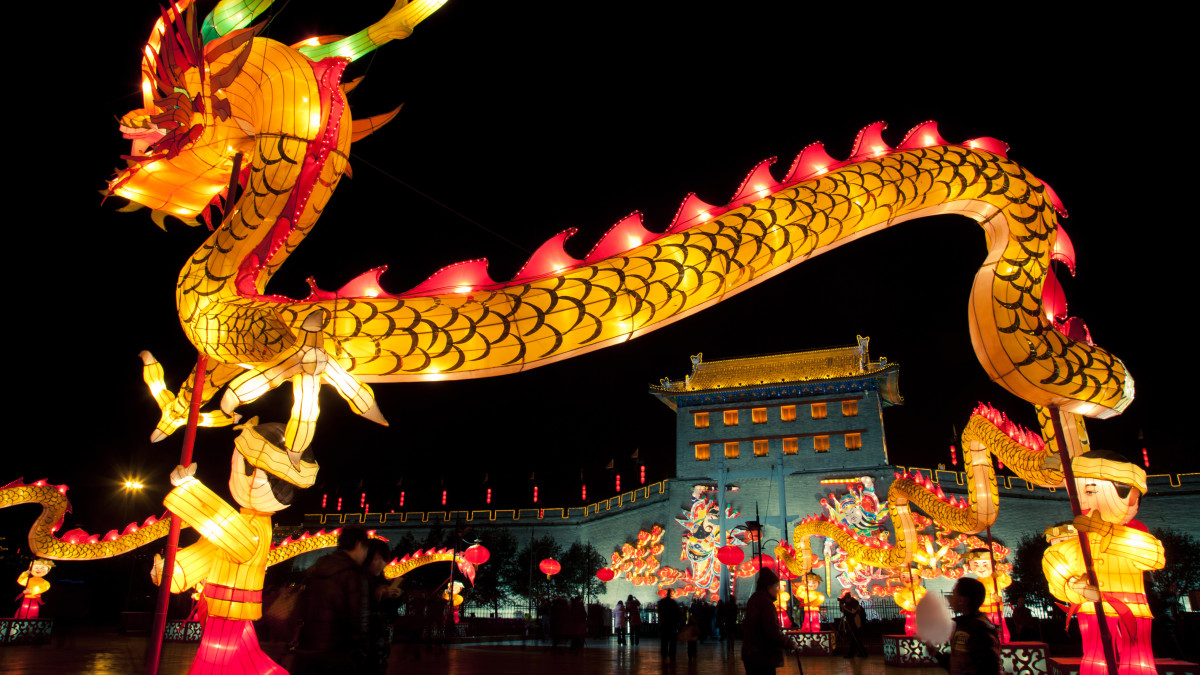 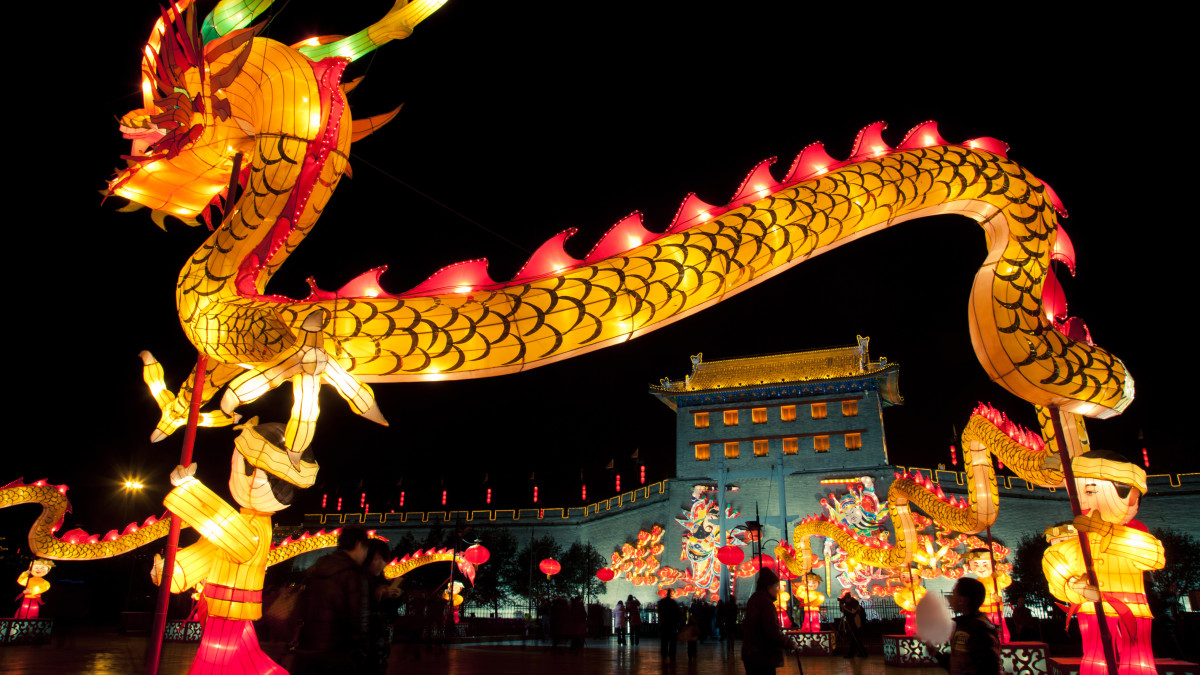 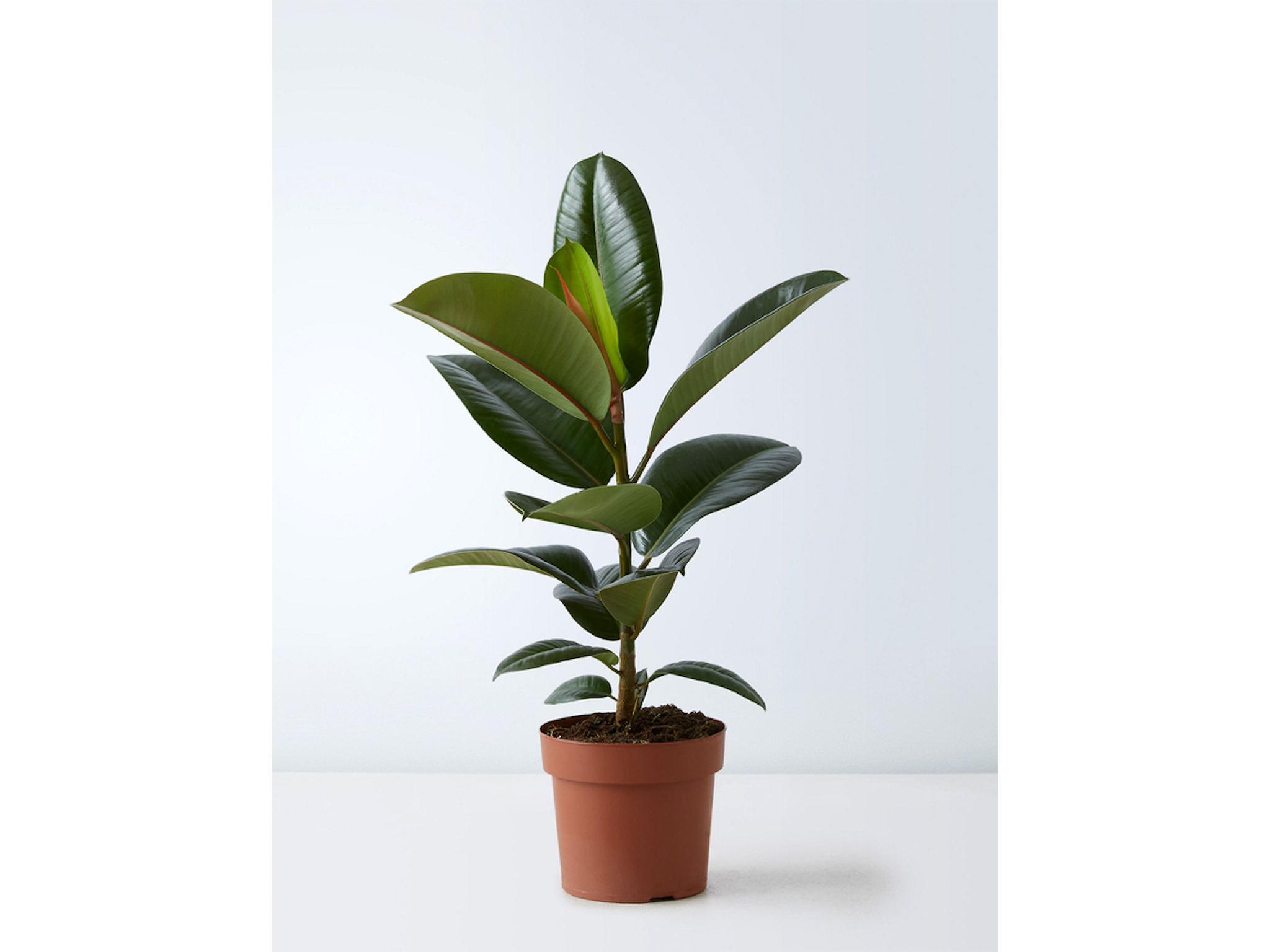 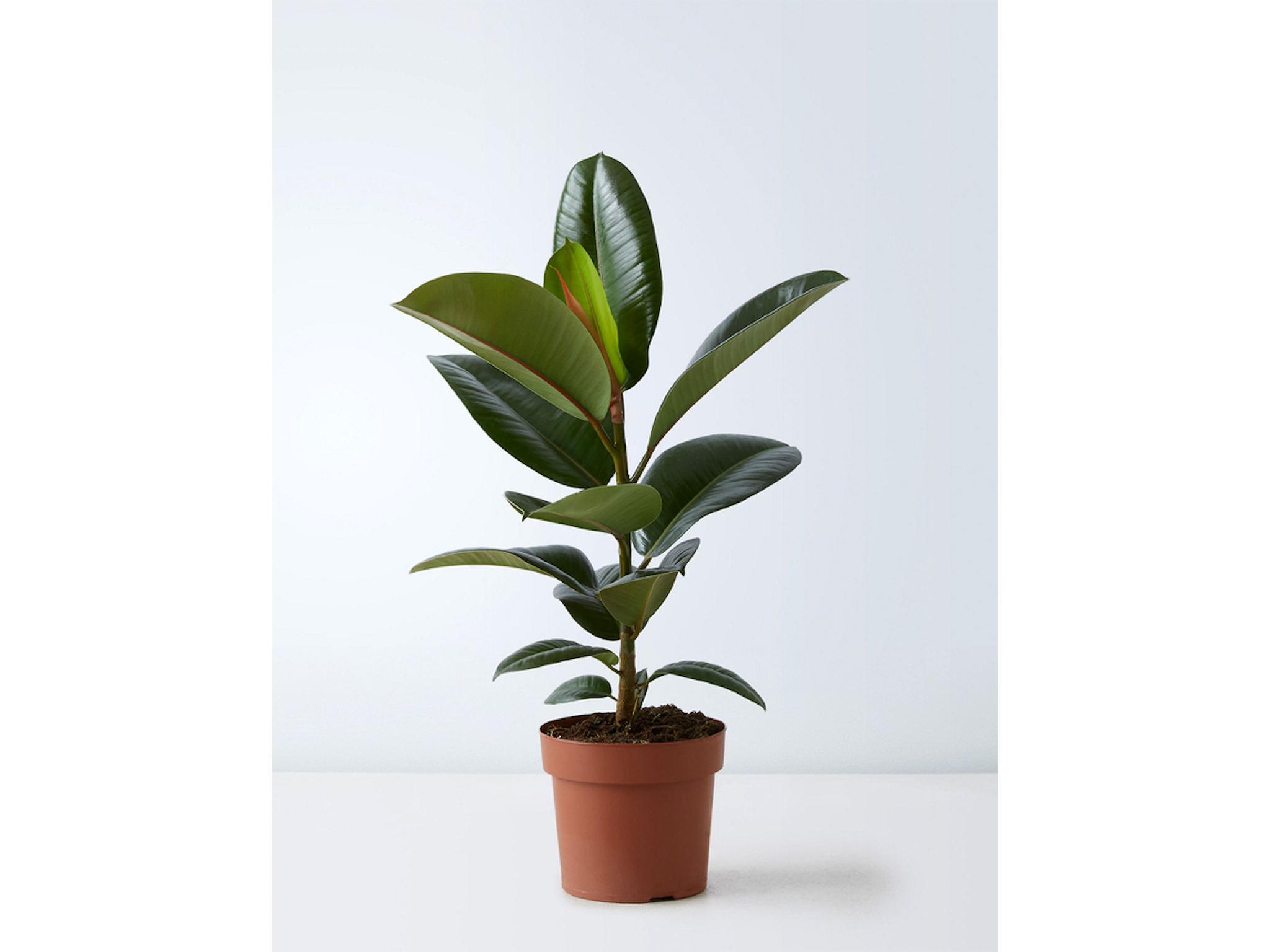 MYTHS &						